		Beth Donovan Hospice FAQ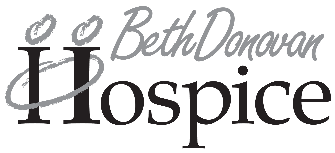 Who: Since 1992, Beth Donovan Hospice (BDH) has been serving the communityWhere: Residents of North Grenville, Merrickville-Wolford and surrounding rural areas, who are living with, or dying from a life-limiting illness, those who are grieving, or who are bereaved, or caregiving, can receive services from BDH. Services can be provided in client’s homes, retirement homes, long-term care homes, hospitals or at Beth Donovan Hospice. Anyone within our catchment area may access the equipment or lending library.Eligibility:  Clients must consent to their involvement in hospice programs and services and be receptive to periodic visits by BDH staff to assess their ongoing needs. There are no fees for our services.How: Referrals are accepted from clients (self-referral), family members, friends, clergy, physicians and other health care professionals or agencies. A referral can be made via phone, in person or via fax. BDH does not accept referrals sent via email for security purposes.What: We offer a variety of supportive programs and services, all of which are free of charge including In-Home Visiting Volunteer Program, Day Hospice, Grief and Bereavement Counselling, Caregiver Support, Equipment Lending and Library Lending Program.In-Home Visiting Volunteer Program – Our volunteers are carefully screened, trained, supervised and receive ongoing education and support. They are carefully matched with clients/families and provide emotional support and companionship while providing respite to the family members.Day Hospice – Under the leadership of a nurse, and a core team of volunteers, clients are offered a day away from 10:00 – 3:00 pm every Thursday. This Program provides support to clients, and respite for caregivers. A beautiful home-cooked meal is enjoyed as well as various activities including art, humor, music, massage, and foot care. Transportation may be provided.Grief & Bereavement Counselling – Individual and group therapy is provided by a Registered Psychotherapist. Those diagnosed with a life-limiting disease, as well as their caregivers, are eligible for service, as is anyone in the community who has been bereaved. An art project has been recently launched to support grieving children and their families.Equipment Lending – Anyone within the catchment area of BDH is able to access the equipment lending program. A variety of equipment (bath benches, hospital beds, walkers, commodes, etc.) are available for loan at no cost.Library Lending – Anyone within the catchment area of BDH is able to access the resources (books, videos, pamphlets) on loanEducation: Staff and volunteers are available to provide workshops. Other educational sessions including LEAP (Learning Essential Approaches to Palliative Care) and Integrating a Palliative Care Approach for PSWs can also be arranged. Advance Care Planning sessions are also available.Residential Beds: BDH recognizes the need for and value of residential beds in this community. BDH is working with the Champlain Local Health Integrated Network (LHIN) on a proposal re residential beds for those who are requiring end of life care and are unable to remain at home.Funding: We currently receive funding from the Champlain LHIN (www.champlainlhin.on.ca) as well as through various fundraising events and donations. We are currently working with the LHIN to explore the possibility of adding residential hospice beds for our community. We recognize that not everyone can remain at home for end-of-life (EOL) care, and that an acute care hospital is not necessarily an ideal option. BDH wants to ensure that the model for residential hospice will meet the needs of the community and be sustainable.Annual Fundraising Events –April: A Taste for Hospice – Come out to savour samples from great restaurants, wineries and breweries in support of BDH. May: Hike for Hospice Palliative Care - Hike for Hospice Palliative Care is a unique national fundraising event held across Canada that brings together organizations working collectively in hospice palliative care to raise funds and awareness in their community! September: E-waste Recycling Event - Recycle your unwanted electronics in support of BDH. November: Winter Wonderland Gala - BDH’s annual gala including dinner, silent auction, live auction and signature cake auction. December: Holiday Memorial - Annual memorial in honour of those we keep in our thoughts and in our hearts. Help the Hospice:Volunteering- BDH volunteers donate their time home-visiting, at Day Hospice, fundraising, outreach and administration support. Check out www.bethdonovanhospice.ca for more information. Donate/sponsor – BDH offers tax receipts for donations over $20. Corporate sponsors can promote their business in our community by sponsoring a BDH event.Third party events – Got a great idea? Plan your own event or fundraiser for the hospice! Contact the hospice at 613-258-9611 to get started.Staff & Board of Directors: Debbie Watt, Executive Director debbie.watt@bethdonovanhospice.caJill Woodley, Volunteer & Client Services Coordinatorvolunteer@bethdonovanhospice.caMegan Hopkins, Day Hospice Coordinator (maternity leave)Annemarie Larocque, Day Hospice Coordinator (Interim)dayhospice@bethdonovanhospice.cadayhospice@bethdonovanhospice.caMargaret Lorrie Beaton, Grief Counsellor Erika DeSchiffart, Grief Counsellorcounselling@bethdonovanhospice.caProgram Assistant program@bethdonovanhospice.caSue Walker, Board Chair sue.walker@bethdonovanhospice.caBarb Tobin, Board Vice-Chairbtobin@northgrenville.on.caDawn Latourell, Treasurerdawnlatourell@gmail.comMichelle Ansell, Board Member AnsellFamily3@hotmail.comMark Dayneka, Board Membermark.dayneka@hpmcgarry.caPeggy Vandervoort, Board Membertpvandervo@gmail.com